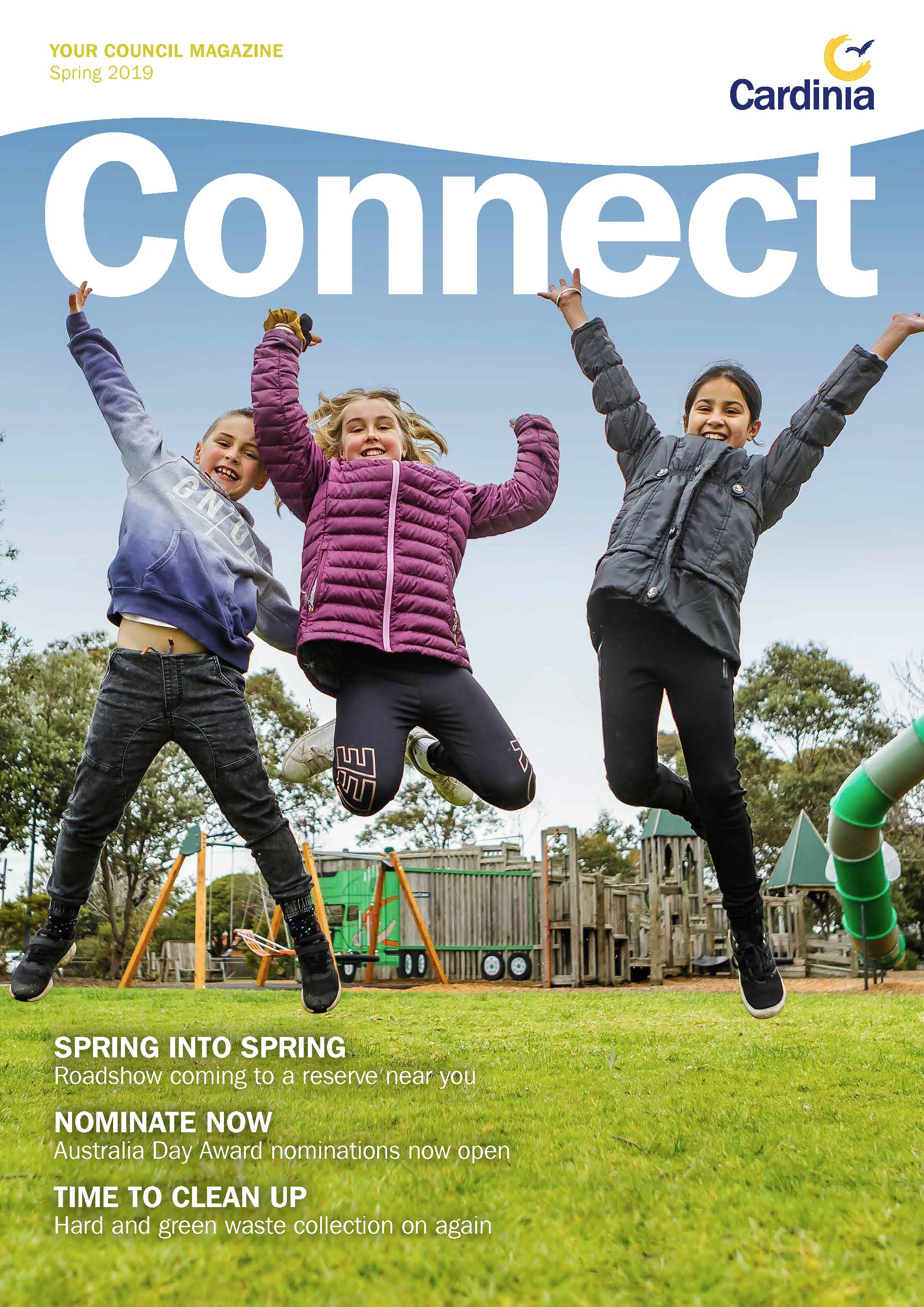 ContentsSpring Into action at our reserves	5Help shape the future of our open spaces	7Mayor’s message	8Bushfire recovery continues	10Recognising a lifetime of service	13Get into it! 2019 Seniors Festival	14Protecting our environment	15After school programs	16Nominate now for 2020 Australia Day awards	16Get on your bike!	18Help for those in need	18Funding for community groups	19Festival and events grants	20Get in the driver’s seat to mentor young people	20Budget delivers	21Hard and green waste collections on again	22Central Ward:	23Community Compost Hub for Pakenham	24Cardinia Leisure street team gears up to hit the road	24Outdoor pools open for the summer	25New footpaths in Central Ward	26Read all about it – Pakenham Library upgrades	26Cardinia Cultural Centre set to take centre stage	27Community Wellbeing and Support grants	27Port Ward:	28Construction update: Lang Lang Recreation Reserve	28Community Wellbeing and Support grants	29Outdoor pools open for summer	30Deep Creek Reserve coming to life	30Ranges Ward:	32Hills Hub takes shape	33Pavilion works begin at Worrell Reserve	34Outdoor pools open for summer	34Officer Recreation Reserve nearing completion	35New footpaths in Ranges Ward	35Community Wellbeing and Support grants	36What’s on?	37Local markets	40Community events	41Local libraries – Book it in!	43Together We Can	47Spring Into action at our reservesCardinia Shire’s reserves will come to life this spring with fun, free activities and events for the whole community as part of our Spring Reserve Roadshow. All activities are held from 11am–12pm unless otherwise stated. Tuesday 3 September Cuppa with a cop, PB Ronald Reserve, Pakenham Monday 9 September Construction worker activity, O’Neil Road Recreation Reserve, Beaconsfield Wednesday 18 September Aligned Leisure activity, Don Jackson Reserve, Pakenham Wednesday 25 September Football and cricket, Hicks Reserve, Officer Tuesday 1 October Gardening, geocaching and outdoor games, Garfield Recreation Reserve Wednesday 9 October Treasure hunt, Maryknoll Recreation Reserve Tuesday 15 October Construction worker activity, E Gunton Recreation Reserve, Cardinia Wednesday 23 October (10am–12pm) Rock painting, Puffing Billy Park, Emerald Wednesday 30 October (10–11.30am) Halloween theme story time, Potters Grove Estate, Officer Wednesday 6 November Emergency services visit, Jac Russell Reserve, Gembrook Wednesday 13 November Kite flying and outdoor games, Upper Beaconsfield Recreation Reserve Tuesday 19 November Cuppa with a cop, Koolangarra Reserve, Bunyip Monday 25 November Rock painting, Alma Treloar Reserve, Cockatoo. Bookings not necessary, just come along! www.cardinia.vic.gov.au/springroadshow Help shape the future of our open spaces What do you value about the shire’s open spaces? How often do you get out to enjoy them and do you have any great ideas on how we could improve them? Cardinia Shire Council is developing an Open Space Strategy and is seeking your input. We want this strategy to reflect the needs and aspirations of the community so that more people can use and enjoy our open spaces. To learn more and get involved, go to www.cardinia.vic.gov.au/haveyoursay Did you know? Council manages more than 1,000 parcels of open space. This is more than 1,400 hectares of land including sport and leisure reserves, pathways, streetscapes, natural resource areas, play spaces and equestrian reserves. Grant applications now openCardinia Shire Council’s Beautification Grants program is now open. Community groups and individuals can apply for grants of up to $2,000 for landscape enhancement projects to help improve the appearance of Council-managed public open spaces. Projects will be funded on a dollar-for-dollar matched funding basis. Grant applications close Monday 25 November. www.cardinia.vic.gov.au/beautificationgrants On the cover Flynn, Ashby and Prabhnoor jump for joy at PB Ronald Reserve, Pakenham as they gear up for the Spring Reserve Roadshow (details above). Mayor’s messageSpring is here and this edition of Connect is jam-packed with so many great things happening across our shire. We’re proud to launch our Spring Reserve Roadshow across a number of our parks, reserves and open spaces during spring. And speaking of our open spaces, I recently inspected the progress of works at the new Deep Creek Reserve, which I’m excited to say is nearing completion. Nominations are now invited for our 2020 Australia Day Awards, so if you know someone who makes an outstanding contribution to the community then consider nominating them for this honour. We’ve also announced recipients for a number of our grants programs. Find out more about the Community Capital Works Grants and Festival and Events Grants programs on page 6, and discover some of the projects to receive funding under the Community Wellbeing and Support Grants program on the Ward feature pages. Council adopted its 2019–20 budget and Council Plan following community consultation. Thank you to everyone who provided feedback. Finally, I’d like to thank Cardinia Shire residents for their patience following the closure of our contracted recycling processor SKM. As Connect went to print, Council was working hard alongside Metropolitan Waste and Resource Recovery Group, the Municipal Association of Victoria and the other affected councils to find viable arrangements with other recycling processors. I encourage you to keep up your recycling efforts and continue to ensure careful separation of recyclable items, which can still be placed in your yellow-lid recycling bin for usual fortnightly collection. Spring is always such a vibrant and eventful time of year in our shire, and this year is no exception. So, why not get out and about, attend some of the many events being held, enjoy the great outdoors and spend some quality time with those closest to you. Mayor Cr Graeme Moore Council and Town Planning meetingsYou are welcome to attend Council and Town Planning meetings held monthly in the Council Chambers, Civic Centre, 20 Siding Avenue, Officer. See our website for meeting dates and times. Meeting agendas are also available on our website prior to the meeting. www.cardinia.vic.gov.au/meetings Watch it live All of our Council Meetings are webcast live. Watch Council Meetings live, or catch up on previous meetings, at www.cardinia.vic.gov.au/webcast Bushfire recovery continuesIt’s been about six months since the devastating Bunyip Complex Fires and our community is still recovering. We continue to work with and support residents and business operators who have been affected by the fires. Four full-time recovery officers, funded by the Australian Government’s Disaster Recovery Funding Arrangements, have been appointed for a year. A number of community events and workshops to support the community have been held. Council continues to advocate strongly to the Victorian and Australian governments for funding and services, and is working hard to keep connecting community members with services and assistance. Recovery centre The Bushfire Recovery Centre at Tonimbuk Hall, 1900 Gembrook- Tonimbuk Road, provides a contact point for the community and information about recovery services. It is open Monday to Saturday. Check opening hours at the centre or www.cardinia.vic.gov.au/recovery Community recovery committee A community recovery committee comprising 10 community members has been established and is playing an important role in identifying recovery priorities for the local community. It supports community wellbeing during recovery, as well as advocating to and advising Council and the Victorian Government on the needs and priorities of the community. Thanking our volunteers We acknowledge the tremendous support of the many volunteers and volunteer organisations who have assisted the community so far during the recovery. These dedicated volunteers have provided invaluable support, including helping to staff the recovery centre, providing lunches to the community, and giving hands-on assistance with cleaning-up properties, chopping wood and reinstating fences. There is still more work to be done. If your community group would like to volunteer email recovery@cardinia.vic.gov.au Planning and rebuilding Council’s Statutory Planning Team is available to provide information to people from the fire-affected area. Planning permit application and advertising fees will be waived for people looking to rebuild structures destroyed by the Bunyip Complex Fires. A planning application and the required documentation will still be required. More info: 1300 787 624. Bushfire newsletter For the latest news and information on recovery efforts and activities, subscribe to the bushfire newsletter at www.cardinia.vic.gov.au/recovery, email mail@cardinia.vic.gov.au, call 1300 787 624 or tell a bushfire recovery centre staff member that you’d like to receive it. Printed copies are available at the recovery centre. *    *   *With summer just around the corner, now is the time to prepare your property for the fire danger period by: cutting grass and removing fallen branches within 30 metres of buildings removing leaves and twigs from gutters cutting back trees and shrubs overhanging buildings writing down and practising your fire plan ensuring your home and contents insurance is adequate. If you plan on burning off as part of your clean up, you must do this before the fire danger period.  A permit may be required. 
www.cardinia.vic.gov.au/burningoff The fire danger period is set by the CFA each year, so check the website for dates and more resources for preparing your property. 
www.cfa.vic.gov.au Mt Cannibal closedMt Cannibal Flora and Fauna Reserve in Garfield North remains closed to all vehicles and pedestrians while natural regeneration takes place. Please respect the park and the closure signs – the impact of people entering the park will prolong the recovery of the site and cause further damage to the newly generated flora. We’ve scheduled works over the coming months to rehabilitate the site and hope to reopen it towards the end of the year, weather conditions permitting.Recognising a lifetime of servicePakenham resident Wendy Andrews has been named the 2019 Stan Henwood Award winner.Wendy has been recognised for generously giving her time to many community and fundraising events. She has been a member of the Lakeside Residents Group since 2010, tirelessly coordinating community events and fundraisers. In recent years, Wendy and the Lakeside Residents Group have also organised the Australia Day community event at Cardinia Cultural Centre. Wendy’s contributions to the organising committee of the Art Show Pakenham has seen the event go from success to success over the past six years. She also thoughtfully makes beautiful memory bears for people who have lost love ones. The Stan Henwood Award, now in its 15th year, recognises lifetime achievements in community service and volunteering. It commemorates the lifetime contribution that Stan Henwood made to his local community of Tynong, and the broader shire. This year’s winner was announced at our annual volunteer reception, which was attended by four generations of the Henwood family, paying tribute to Stan’s legacy. Get into it! 2019 Seniors FestivalThe Victorian Seniors Festival is on again and this year’s theme is Get into it! The annual festival, held in October, is a time to celebrate ageing and recognise the enormous contribution that older people make to our community. In Cardinia Shire, residents will be able to participate in exciting events including guided bush walks, museum tours, ‘healthy ageing’ presentations, a show and Devonshire tea at the Cardinia Cultural Centre, and even the opportunity to dine with koalas at Gumbuya World. The Forget-Me-Not dementia-friendly cafe will be offering a fun event on 22 October. This group was established to provide people living with dementia and their carers the opportunity to get together in a supportive environment. Ph: Koo Wee Rup Regional Health Service 5997 9792. Free public transport is provided to Victorian Seniors Card holders during the festival from 6–13 October. Council’s Ageing Well team have a day planned to travel into the city with seniors from Pakenham station. Details are on our website and in our Ageing Well newsletter out in September. www.cardinia.vic.gov.au/seniorsfestival Protecting our environment We have recently adopted two new strategies to guide the protection of our environment.The Biodiversity Conservation Strategy guides long-term strategic direction and efforts to preserve the natural habitats and wide variety of plant and animal life in the shire. It also provides a framework for private and public land managers, and identifies opportunities for Council to work in partnership with the community to protect the natural environment. The Weed Management Strategy aims to reduce weed infestations that threaten agriculture, human health and the environment in bushland areas, roadsides and waterways. It provides direction for delivering community education and engagement, planning controls and enforcement, and on-ground works and monitoring.www.cardinia.vic.gov.au/SEP After school programsDid you know that there are a range of after school programs on offer in the shire during the school term? The programs are facilitated by our Youth Services Team to engage young people aged 12 and over in activities that develop their life and ready-for-work skills. The programs also provide social engagement opportunities and strengthen young people’s connection to their local community and trusted adults.www.cardinia.vic.gov.au/youthprograms Nominate now for 2020 Australia Day awardsNominations are now open for the 2020 Cardinia Shire Australia Day Awards. Awards are presented in the following categories: Citizen of the Year Senior Citizen of the Year Young Citizen of the Year Community Event of the Year The awards recognise community members and events that make an outstanding contribution to our local community. Cardinia Shire Council’s 2019 Citizen of the Year Dr Harpreet Kandra said he did not expect to receive the accolade. “It was a great recognition not only for me but for the community work done by all volunteers of the Officer Sikh temple,” Dr Kandra said. “This is not an honour for me but an appreciation and victory of our multicultural values and all those who have supported me in this journey. It has paved the way for more opportunities to collaborate, exchange and discuss ideas and creating awareness of Sikh and Indian values.” Nominations close Friday 15 November.www.cardinia.vic.gov.au/australiadayGet on your bike!Put on your walking shoes, grab your bike or scooter and get active for Walk to School month during October. We’ve joined VicHealth in our mission to get kids walking, riding or scooting to school as part of the annual Walk to School program to help build healthy habits for life. All primary schools in the shire are invited to take part in Walk to School activities, with prizes up for grabs for those who get involved. There’s a prize for the most active school and runner-up, and the opportunity for families to once again take part in a selfie competition. Well done to last year’s winner Izobel from Bridgewood Primary School, who is pictured below riding to school with her dad Paul. Find out more and how to get involved at www.cardinia.vic.gov.au/walktoschool Help for those in needDo you need support for financial hardship, assistance to purchase necessary items or information on where you can access a free meal?Cardinia Shire Council produces an annual directory that lists community organisations and agencies in the shire that offer a diverse range of services including financial support, food relief and furniture assistance for those experiencing hardship.Sometimes putting a meal on the table can be a struggle. Help is available – a number of community groups and organisations in the shire provide free community meals each week.www.cardinia.vic.au/communityorganisationsFunding for community groupsWe’re excited to announce that we are providing dollar-for-dollar grants to support community groups that manage community and recreation facilities to upgrade these facilities, including:26 community capital works grantsthree major equipment grants17 projects involving sporting clubs, recreation facilities or passive reservesfour projects relating to community houses or hallseight projects at kindergartens, preschools or community child care facilities.The grants are part of Council’s 2019–20 community capital works and major equipment grants program, which will see community groups share in almost $350,000 in matched funding.www.cardinia.vic.gov.au/ccwgFestival and events grantsWe are supporting 47 festivals and events in 2019–20 as part of Council’s Festivals and Events Grants program.We are providing more than $170,000 in grants to not-for-profit, community-run festival and event organisers and RSL clubs towards the cost of running local events such as community, arts and cultural festivals and events, and agricultural shows. www.cardinia.vic.gov.au/grantsGet in the driver’s seat to mentor young peopleMore volunteers are urgently needed to mentor young learner drivers as part of the Cardinia Shire L2P Program.The program, which is jointly funded by VicRoads and Kooweerup Regional Health Service (KRHS) and proudly supported by Council, runs seven days a week and is delivered at no cost to learner drivers and volunteers.Since it commenced in 2010, the program has assisted 175 young people and has expanded its operations to include a second car. The program now operates from Koo Wee Rup and Pakenham; providing the service to young people across the shire.Volunteer mentors receive training and are assisted to obtain all the relevant background checks. To learn more, phone KRHS Youth Support Worker Samantha Stuckey 5997 9687.Budget deliversCouncil has adopted its 2019–20 budget and Council Plan following community consultation.Some of the major projects include:$5.57 million for James Bathe Recreation Reserve$2.7 million for Lang Lang recreation facility$2.5 million for Comely Banks Reserve pavilion$2.02 million for Koo Wee Rup High School sports facilities upgrade$1.08 million for Bunyip soccer facility$3 million for McGregor Road and Pakenham Bypass interchange upgrade.We look forward to sharing more about these projects in future editions of Connect.www.cardinia.vic.gov.au/budgetHard and green waste collections on againHard and green waste collections will be held across the shire from Monday 28 October until Friday 29 November.Scheduled collections are held twice a year and residents are notified of their collection week via letterbox drop and Council’s website.Place hard waste on your naturestrip before 6am on the Monday of your collection week and stack it in neat piles according to material type, such as general waste, 
e-waste, scrap metal and white goods, mattresses and couches, and bundled green waste. Some items are not accepted, including cement sheeting, tyres and batteries. A full list can be found on our website.Different hard waste materials are collected by different trucks, so allow one week from your collection date for everything to be collected.www.cardinia.vic.gov.au/hardwasteReminder:E-waste is any item that has a battery, cord or plug. E-waste can be recycled at drop-off locations across the shire, including Pakenham and Emerald libraries (small items only), or through hard and green waste collection. www.cardinia.vic.gov.au/ewasteRates reminderWe offer a range of payment options for your annual rates, including FlexiPay (direct debit) which enables you to pay your rates weekly, fortnightly, monthly or quarterly. Your first instalment is due on Monday 30 September 2019. For payment options or to register for FlexiPay, visit www.cardinia.vic.gov.au/rates Central Ward:Cr Collin Ross – Deputy Mayor0428 598 491
c.ross@cardinia.vic.gov.auCr Jodie Owen0427 294 893
j.owen@cardinia.vic.gov.auCr Carol Ryan0418 130 851
c.ryan@cardinia.vic.gov.auCr Michael Schilling0418 845 798
m.schilling@cardinia.vic.gov.auCommunity Compost Hub for PakenhamLiving Learning Pakenham is helping to make composting easier for Pakenham residents thanks to its Community Compost Hub; the first of its kind in the shire. Supported by a grant from Council, the Community Compost Hub will help Pakenham residents divert their food scraps from landfill. Using a compost bin helps reduce the amount of waste going to landfill and creates nutrient-rich material for the garden. Pakenham residents can sign up to this free service at www.livinglearning.org.au/ (community garden page) Cardinia Leisure street team gears up to hit the roadCardinia Leisure is launching an exciting new initiative that will take Cardinia Life’s programs and services out to the community.The Cardinia Leisure ‘street team’ will be fully equipped with fitness equipment, healthy eating fact sheets and more.The team will hit the road this spring and visit schools, local businesses, rural areas and community events to connect with the wider Cardinia Shire community by offering a range of free activities and services.www.cardinialeisure.com.au Outdoor pools open for the summerOur outdoor pools will reopen soon for the summer season.In Central Ward, Pakenham outdoor pool will reopen in November and will remain open until March.Pakenham outdoor pool is located at PB Ronald Reserve, Henry Street.www.cardinialeisure.com.auDid you know?Council provides rebates and incentives if you take steps to reduce your household waste. You can claim up to $50 for new waste reduction systems such as compost bins, worm farms, bokashi bins, garden mulchers and more.www.cardinia.vic.gov.au/wasterebatesWe also offer free waste reduction workshops where you can learn how to reduce waste, save money and help the environment.www.cardinia.vic.gov.au/wasteworkshopsNew footpaths in Central WardA number of new footpath projects are planned for Central Ward as part of Council’s annual footpath program. Some of the projects include:Leigh Drive, Pakenham – construct missing sectionAhern Road, Pakenham – two sections of pathPrinces Highway, Pakenham – connect the bus stop between James and Henry streets to the footpath network.www.cardinia.vic.gov.au/footpathsRead all about it – Pakenham Library upgradesIf you haven’t visited Pakenham Library lately, head down there to check out the recent improvements.The $130,000 upgrades have included:replacing carpet in the library areas, supper room and foyerinstalling new water fountain in the foyerelectrical repairsdrainage improvementsinstalling study benches.Pakenham Library is located on the corner of John and Henry streets.Cardinia Cultural Centre set to take centre stageThe curtain is set to rise on Cardinia Cultural Centre’s brand new extension.The redevelopment has included the addition of a new contemporary art gallery, artists’ studios, workshop, new entrance and foyer space, plus more than 70 new car parking spaces and brand new amenities.From early November, patrons will enjoy live bands, DJs, ballet, morning entertainment, films, internationally-acclaimed comedians, workshops, and free entry to the art gallery’s first exhibition, running from November to February.www.cardiniaculturalcentre.com.auFor more information on arts and culture opportunities in the shire, visit www.cardinia.vic.gov.au/artsCommunity Wellbeing and Support grantsCongratulations to the successful applicants in Central Ward who will receive a Community Wellbeing and Support Grant in 2019–20.Some of the projects include:Lakeside Residents Group – Lakeside Square Christmas light-upOutlook Community Centre – Lifestyle Modification for Health: a diabetes cooking education programLiving Learning Pakenham – Sudanese family connect and homework support programCardinia Men’s Shed – big top shade projectMillhaven Lodge – establishing a sensory room for people with dementia.Council awarded more than $100,000 to 51 successful applicants as part of the program. Check our website for a full list of recipients. www.cardinia.vic.gov.au/grantsPort Ward:Mayor Cr Graeme Moore0400 167 844
g.moore@cardinia.vic.gov.au Cr Ray Brown0419 953 198
r.brown@cardinia.vic.gov.auConstruction update: Lang Lang Recreation ReserveAll three wings, the roofing and balconies of the new pavilion at Lang Lang Recreation Reserve are under construction and nearing completion. The pavilion will feature accessible change rooms and amenities for netball, cricket, football and tennis, a gym, community space, kitchen, umpires’ facilities and storage space. Construction and establishment of the reserve’s two ovals is also nearing completion. Community Wellbeing and Support grantsCongratulations to the successful applicants in Port Ward who will receive a Community Wellbeing and Support Grant in 2019-20. Some of the projects include:Rotary Club of Bunyip Garfield – Say NO to BULLYING Day Cannibal Creek Catchment Landcare Group – Cannibal Creek Catchment Landcare Group equipment trailer updateNar Nar Goon Football Club – equipment to help volunteers Cora Lynn Football and Netball Club – volunteer education to train and retain volunteers Koo Wee Rup Regional Health Service – ‘Get active Koowee’ publication.Council awarded more than $100,000 to 51 successful applicants as part of the program. Check our website for a full list of recipients.www.cardinia.vic.gov.au/grantsOutdoor pools open for summerOur outdoor pools will reopen soon for the summer season. In Port Ward, Koo Wee Rup and Garfield outdoor pools will be open from early November until March. Throughout the summer season, our outdoor pools will feature a range of events including themed parties, sports days, group fitness classes and more. Koo Wee Rup swimming pool is located at Cochrane Park in Rossiter Road and Garfield swimming pool is located at Garfield Recreation Reserve in Beswick Street. www.cardinialeisure.com.au Deep Creek Reserve coming to lifeThe transformation of the 48-hectare Deep Creek Reserve site into a premier native reserve, education and recreation centre and state-of-the-art play space is almost complete. The development has included construction of an all-abilities play space with a range of exciting structures and equipment. It will also feature shelters, barbecues, landscaping and a sand and water play area. The new holes at the golf course are complete and the turf is now being established. Work on the community and education centre building, which will also house the golf club and Cardinia Environment Coalition, is nearing completion.  The multi-user shared facility will promote environmental sustainability education and sport and will feature a cafe. The building boasts a number of environmental features including a 40kW solar electricity system, recycled bricks, sustainably sourced timber, energy-efficient appliances and lighting, rainwater harvesting for toilet flushing and independent solar-powered car park lighting. Cardinia Environment Coalition (CEC) has partnered with the Victorian Government to incorporate the science excellence centre, Ecolinc, at the site which will enable schools to visit and learn about the natural environment. A new indigenous plant nursery run by the CEC will also open soon where residents can purchase local indigenous plants for their gardens. Landscaping in the reserve is now coming to life.  There will be a display garden showcasing our indigenous plants with themed gardens beds such as butterfly and bird attracting plants, wildflowers, rain garden plants, endangered plants, edible indigenous plants, a wattle walk and an arboretum of all our indigenous trees.  A number of composting systems and worm farms will also be on display. Cardinia Shire Council has contributed $9.2 million to the project, with the Victorian Government’s Growing Suburbs Fund contributing an additional $2.825 million.Works updateA number of projects are planned for Port Ward, including the following new footpaths:High Street, Bunyip – construction of footpath south of the roundabout at A’Beckett Road Rosebury Street, Lang Lang – Westernport Road to Carnarvon Street.www.cardinia.vic.gov.au/footpathsRanges Ward:Cr Brett Owen0418 993 370
b.owen@cardinia.vic.gov.auCr Jeff Springfield0427 383 810
j.springfield@cardinia.vic.gov.auCr Leticia Wilmot0427 135 879
l.wilmot@cardinia.vic.gov.auHills Hub takes shapeConstruction of the Hills Hub community centre in Emerald is on track and works are expected to be completed by the end of the year.The external cladding is well underway, providing a unique exterior to the new building. The new facility will provide diverse meeting and activity spaces for the community and will bring together a range of existing community groups, programs and services under one roof.This new multi-purpose facility will enhance existing community activities delivered by the Emerald Mechanics Institute, establishing a long-term base for Emerald U3A, Emerald Men’s Shed, Eastern Dandenong Ranges Group, Puffing Billy Toy Library and the wider community.An advisory group of community stakeholders across a wide range of community organisations was established to help drive the project. Council thanks the group, as well as the Emerald Mechanics Institute, for the instrumental role they have played in this project.This $8.2 million project is being funded by Council ($4.98 million), Australian Government’s National Stronger Regions Fund ($1.5 million), Victorian Government’s Growing Suburbs Fund ($1.5 million) and the Eastern Dandenong Ranges Community Bank Group ($250,000).Pavilion works begin at Worrell ReserveThe $2.63 million pavilion redevelopment at Worrell Reserve will deliver modern unisex change room facilities, universally accessible amenities, storage areas, community gym upgrade, a multi-purpose community room with kitchen, canteen and servery, as well as covered spectator area.The pavilion upgrade will complement the recent redevelopment of the oval which included resurfacing, drainage and irrigation.Outdoor pools open for summerOur outdoor pools will reopen soon for the summer season.In Ranges Ward, the Emerald Lake Park wading pool will reopen in late November and will remain open until March.Emerald Lake Park wading pool is located at Emerald Lake Park in Emerald Lake Road.www.cardinialeisure.com.auOfficer Recreation Reserve nearing completionThe reorientation and reshaping of the oval at Officer Recreation Reserve is now complete and grass will be established over the 2019–20 summer and 2020 winter seasons. The project has included installing subsurface drainage and irrigation. The new environmentally-sustainable irrigation system takes water from the drainage system at the oval and directs it into a nearby dam to be recycled for irrigation. Two new coaches’ boxes and scoreboard will also be installed. Once complete the upgrades will enable more football to be played throughout winter and provide a great surface for cricket during summer. This $1.02 million project has been jointly funded by Council and the Victorian Government’s Community Sports Infrastructure Program. New footpaths in Ranges WardA number of new footpath projects are planned for Ranges Ward as part of Council’s annual footpath program.Some of the projects include:Kenilworth Avenue, Beaconsfield – construction of footpath approximately 120 metres north of Soldiers Road to Beaconsfield train station, and from Station Street west to the bus stopEmerald Beaconsfield Road, Emerald – opposite Kings Road to Crighton Road (east side)Neville Street, Cockatoo – creation of a link from Alma Treloar Reserve to Steane Street and Midnight Avenue.www.cardinia.vic.gov.au/footpathsCommunity Wellbeing and Support grants Congratulations to the successful applicants in Ranges Ward who will receive a Community Wellbeing and Support Grant in 2019–20. Some of the projects include:Emerald Tennis Club – purchase of equipment Gembrook Singers – training and development of the Gembrook Singers community choir Johns Hill Landcare Group – transport costs for elderly volunteers Emerald Village Association – Emerald Village newsletter and media program Cockatoo Emergency Support Team – purchase of Community Emergency Response Team (CERT) vests. Council awarded more than $100,000 to 51 successful applicants as part of the program. Check our website for a full list of recipients. www.cardinia.vic.gov.au/grants What’s on? Here are just some of the great events and activities happening in our shire.Cardinia Cultural Centre39 ForeverSaturday
7 September, 8pmThis hilarious cabaret from The Block star Amity Dry looks at ageing in an image -obsessed world.Walt-Sing AustraliaWednesday 18 September, 10amEmbark on a musical journey with Philip Gould and Michelle Fitzmaurice through the decades with tributes to Peter Allen, Olivia Newton-John, The Seekers, Johnny O’Keefe and more.No Regrets: The Edith Piaf StoryWednesday 16 October, 10amNikki Nouveau presents the intriguing life and times of legendary Parisian artist Edith Piaf through song and story. Proudly presented by Cardinia Shire Council as part of the 2019 Seniors Festival.We Need to TalkSaturday 19 October, 8pmAustralia’s adopted son of comedy Arj Barker returns with his brand new show We Need To Talk.Cardinia Brix: A Lego Fan EventSaturday 2 and Sunday 3 NovemberBack by popular demand, Southern Cross Brix Inc is proud to present Cardinia Brix, a Lego fan event.Strassman: The Chocolate Diet Tuesday 19 November (two performances)Strassman’s comedy featuring infamous favourites – the loveable Ted E. Bare and the evil Chuck Wood.Oh Carole! The Songs of Carole King and Neil SedakaWednesday 20 November, 10amOh Carole! Celebrates young love, a lifelong friendship and songs that go ‘doo, dooby doo, wah wah’. Starring Gina Hogan and Mark Jones.All performances are held at Cardinia Cultural Centre’s Star Theatre. For bookings and event info, visit www.cardiniaculturalcentre.com.au
or call 1300 887 624Note: Performances are subject to change without notice.Check the website for up-to-date performance listings.Calling all teensOur Teenage School Holiday Program for young people aged 12 to 17 years kicks off on Monday 23 September, and offers a range of free or low-cost activities, such as the Phillip Island Nature Park excursion held during the July school holidays (pictured).Bookings essential.www.cardinia.vic.gov.au/tshpLocal marketsPick up fresh produce or handicrafts from one of these great local markets.The Community GrocerEvery Saturday, 9am–1pm6B Henry Street, PakenhamCockatoo Country MarketFirst Saturday of the month 8.30am–1.30pmCommunity Complex Hall, Alma Treloar Reserve, 77 Pakenham Road, CockatooEmerald Grow It, Bake It, Make ItFirst Sunday of the month 9am–2pmThe Gem Community Arts Centre, 19 Kilvington Drive, EmeraldEmerald MarketThird Sunday of the month 9am–3pm1 Kilvington Drive, EmeraldPakenham Community MarketThird Sunday of the month 8am–1pmPakenham Football Club, Toomuc Reserve, Princes HighwayGembrook MarketFourth Sunday of the month 9am–2pmGembrook Community Centre, Pakenham-Gembrook RoadBunyip Community MarketLast Sunday of the month 8am–1pmBunyip Recreation Reserve, Longwarry-Nar Nar Goon RoadCommunity eventsFor more events or to add a listing to the community calendar go to www.cardinia.vic.gov.au/eventsPakenham National Photographic Exhibition7–8 September, 10amCardinia Cultural Centre, Lakeside Boulevard, PakenhamCost: gold coin donationResin and Flow Art Show and Expo27–29 SeptemberOfficer Community Hub, Parker Street, OfficerOpening night Friday 27 September at 7pm, entry $10General viewing 10am–4pmCost $2Make and Mingle Craft FairSaturday 9 November 9am–1pmBeaconsfield Baptist Church7 Desmond Court, BeaconsfieldFree entryMusic on the GrassSunday 17 November 11am–3pmKoo Wee Rup Community Garden
235 Rossiter RoadFree event with live music, markets stalls, children’s activities and barbecueEmerald Arts Society annual art exhibition2–4 NovemberOpening Saturday 12–4pmSunday and Monday 10am–4pmCorner Church and Anne streets, EmeraldPakenham Arthritis Self Help GroupWarm water classes, Cardinia Life, Olympic Way, PakenhamTuesday 8.15–9.15am and 2.30–3.30pm, Thursday 8.15–9.15am, Friday 2.30–3.30pmChair-based exercises, Pakenham Senior Citizens, 38 James Street, PakenhamThursdays 10.30–11.30amLocal libraries – Book it in!All events are free and bookings are essential unless otherwise stated.Visit www.cclc.vic.gov.au/events or phone the host library.School holiday eventsWe have a packed program of events happening at the library over the spring school holidays. Most events are free, but bookings are essential.www.cclc.vic.gov.au/eventsEmerald writers and critique groupEmerald Library
Every second Wednesday, 6–7.30pmCome along to the new community group for writers in Emerald and surrounding areas. All genres welcome.Digital drop-inEmerald Library
Every Tuesday, 2.30–3.30pmDrop in to get IT help from staff at Emerald Library.Introduction to AuslanPakenham Library
Saturday 7 September, 10.30am–12pmFree Introduction to Auslan session will include how to greet people, the Auslan alphabet, numbers, colours, animals and iconic signs, and activities.DIY Beeswax wrap makingPakenham Library
Saturday 14 September, 10.30–11.30pmEmerald Library
Saturday 26 October, 10.30–12.30pmBeeswax wraps are a natural, low impact and reusable alternative to using plastic cling wrap. In this workshop, learn how to make beeswax wrap which is yours to keep.Martin and Patricia Buoncristiani – thinking in a digital worldEmerald Library
Saturday 12 October, 1–2pmJoin Martin and Patricia for this authors’ talk where they will discuss practical strategies for working with young people, helping educators and parents understand and react to the changing information age.Healthy relationshipsPakenham Library
Saturday 12 October, 2–3pmLearn the big four skills to help you get along with others and deal with conflict and disputes at home and at work. Learn strategies to manage conflict and prevent things from escalating.Celebrate the Diwali festivalPakenham Library
Saturday 19 October, 3–4pmEnjoy an hour of music, dance and creativity with a Bollywood dance workshop and henna hand painting.Memoir writing workshopPakenham Library
Monday 28 October, 2–3.30pmJoin local author Vicki Thornton who will share her insight and knowledge into writing and self-expression in this hands-on workshop. Bring a pen and writing book.How to make a Christmas cakeEmerald Library
Saturday 16 November, 10.30am–12pmCarol from the Country Women’s Association will show you how to make a Christmas cake in time for the festive season.Together We CanTogether We Can is a community-led initiative to stop, prevent and end family violence in Cardinia Shire.Join us at the following community events as we work together to reduce family violence in Cardinia Shire. Together We Can Community Leadership Summit 2019Thursday 10 October, 9.30am–2.30pmCardinia Cultural Centre, 40 Lakeside Boulevard, PakenhamFree event. Bookings essential www.eventbrite.comJoin Cardinia Shire Mayor Cr Graeme Moore, CEO Carol Jeffs and community leaders to continue our work to stop, prevent and end family violence in the shire.March Against ViolenceFriday 22 November, 12–2pmPB Ronald Reserve and Pakenham Hall, corner John and Henry streets, PakenhamJoin the Cardinia Casey Family Violence Network for the 2019 March Against Violence. The march will start at the Pakenham Library and will return to PB Ronald Reserve, where a free barbecue and a range of activities will be held. There will be some disruptions to traffic.TOGETHER WE CAN
Act now to end Family Violence in Cardinia ShireIf you or someone you know are in immediate danger, call the police on 000.If you have used violence against family members and want help to stop call Relationships Australia Victoria on 1300 364 277.If you or someone you know needs free advice or support about experiencing sexual assault or family violence call 1800 RESPECT on 1800 737 732.Cardinia Shire Council
Customer Service Centre
20 Siding Avenue, Officer
Open Monday to Friday, 8.30am–5pmPostal address:
PO Box 7, Pakenham 3810Phone: 1300 787 624Email: mail@cardinia.vic.gov.auWeb: www.cardinia.vic.gov.auTTY users: 1300 677 then ask for 1300 787 624Speak and Listen users: 1300 555 727 then ask for 1300 787 624After-hours emergencies: 1300 787 624www.facebook.com/cardiniashirecouncilwww.twitter.com/cardiniashirewww.linkedin.com/company/cardinia-shire-councilPublished by Cardinia Shire Council. © 2019. All rights reserved. Every effort has been made to ensure the information in this publication is correct at the time of print, however Council is not responsible for subsequent changes to, or use of, the information provided. For the latest information: www.cardinia.vic.gov.auFor more information about Connect: www.cardinia.vic.gov.au/connect